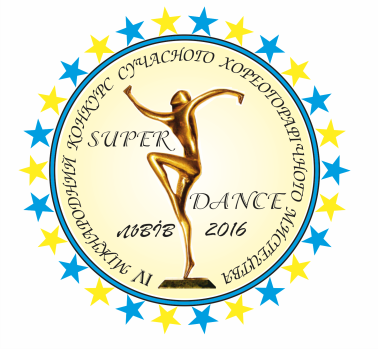 ПОЛОЖЕННЯпро Четвертий міжнародний конкурс сучасного хореографічного мистецтва«Супер денс (Super dаnсе) – 2016»м. Львів           10 - 13 листопада 2016 рокуЧетвертий міжнародний конкурс сучасного хореографічного мистецтва «Супер денс (Super dаnсе) – 2016» (на далі – Конкурс), є культурно-мистецьким заходом, який покликаний сприяти становленню і розвитку хореографічного мистецтва та національної культури, формуванню духовних цінностей шляхом підтримки дитячо-юнацької творчості та розкриття творчих здобутків сучасного хореографічного мистецтва в Україні.Мета і завдання конкурсу:виховання молоді на кращих традиціях хореографічної культури;розвиток та популяризація сучасного хореографічного мистецтва в Україні;пошук та підтримка молодих талантів;використання в творчому процесі духовного потенціалу виконавців танцю;розширення творчо-мистецьких зв'язків;обмін досвідом між представниками різних напрямків хореографії.Організатори та співорганізатори конкурсу:Український державний центр позашкільної освіти МОН України;Департамент освіти і науки Львівської обласної державної адміністрації;Центр творчості дітей та юнацтва Галичини;Львівський національний університет імені Івана Франка;Творча спілка «Асоціація діячів естрадного мистецтва України»;Національна хореографічна спілка України (Львівське обласне відділення);Кафедра режисури та хореографії факультету культури і мистецтв ЛНУ ім. Івана Франка.Загальне керівництво організацією, підготовкою та проведення Конкурсу здійснює дирекція (склад оргкомітету), який затверджується наказом Департаменту освіти і науки ЛОДА.Рішення про запрошення учасників на конкурс та їх включення у програму Гала-концерту приймає Дирекція.Порядок проведення конкурсу:Конкурсний перегляд проводиться за віковими категоріями у послідовності визначеній оргкомітетом конкурсу, згідно: вікових категорій; номінацій; напрямків;Конкурс проводиться у два тури: конкурсний тур і Гала-концерт переможців конкурсу;Переможці конкурсу залучатимуться для проведення концертної діяльності в рамках конкурсу;У час організації конкурсу будуть проведені майстер класи (класичного та сучасного танцю) запрошеними фахівцями сучасного хореографічного мистецтва;Оргкомітет конкурсу сприяє організації проживання і харчування учасників з України (за попередньою заявкою.       Термін подачі заявки до 20 жовтня 2016 року згідно затвердженого взірця. Критерії оцінки виконавців:Техніка виконаннявідповідність напрямку;новизна в хореографічному мистецтві;техніка виконання.Імідж учасниківвідповідність музичного супроводу і хореографії;відповідність та оригінальність костюмів;поведінка на сцені. Сценічне рішення (шоу)акторська майстерність; культура сцени; творчий задум і його втілення;композиція хореографічного номеру.Журі конкурсу:До складу журі входять провідні діячі культури і хореографічного мистецтва України та з-за кордону.Нагороди учасників конкурсу:Всі учасники конкурсу нагороджуються дипломами учасника та за рішенням журі визначаються лауреати і дипломанти у кожній віковій категорії, напрямку і номінації, а також визначаються володарі гран-прі у кожному напрямку. Умови для учасників конкурсу:Конкурс проводиться у формі творчих виступів хореографічних колективів та солістів за:Напрямками:Стріт данс (хіп-хоп, диско, брейк-денс, фанк та інші);Фольк-джаз-танець, фольк-модер-танець;Джаз-танець (Contemporary Jazz Dance), афро-джаз-танець;Модерн танець, контемпорарі (Contemporary Dance). Віковими категоріями (визначаються за роком народження):Діти до 8 років;Діти від 9-11 років;Юніори 12-15 років;Дорослі 16 і старші.  (Допускається 5 % учасників старшого віку у молодшій категорії. Змішенні вікові групи виступають за старшу вікову категорію).Номінаціями Соло;Дует (пара);Мала група до 7 чоловік;Велика група від 8 учасників.Тривалість номерів: Соло, дует (пара) – тривалість максимум до 2:30 хвилин: Мала група до 7 чоловік – тривалість максимум до 3:00 хвилини;Велика група від 8 – тривалість максимум до 5:00 хвилин.Порядок виступу колективів на конкурсі визначає оргкомітет, по мірі надходження письмових заявок. Для участі в конкурсі колектив може представити від однієї та більше танцювальних композиції, за власним вибором в одному чи кількох напрямах та вікових категоріях. Кожна танцювальна композиція оцінюється окремо. Учасники конкурсу виконують номери під фонограму (Фонограми надсилаються на адресу оргкомітету в аудіо форматі МР3). Учасники конкурсу зобов’язані надіслати лист-заявку в оргкомітет конкурсу до 20 жовтня 2016 року (без попередньої заявки колективи до участі у конкурсі не допускаються);Внести благодійний внесок для проведення конкурсу;Загальний список учасників колективу із зазначенням дати народження, завірений печаткою і підписом керівника установи;Учасники конкурсу зобов’язані зареєструватись до початку перегляду конкурсних програм;Дотримуватись регламенту, правил поведінки і безпеки життєвої діяльності під час конкурсу.Фінансування конкурсуКонкурс частково фінансується Департаментом освіти і науки ЛОДА та за рахунок доброчинних реєстраційних внесків учасників.Витрати на проїзд, проживання та харчування, та страхування за рахунок відряджуючої сторони. Оргкомітет може сприяти в організації поселення учасників конкурсу за економ пропозиціями у хостелах, гуртожитках міста Львова (кількість місць обмежена) при умові попередньої заявки (координатор – Олександра Анатоліївна Єсіпова м. т. +38097-585-92-94). Учасники Конкурсу, які не вносять оплати (безкоштовна квота):За квотою безкоштовного учасника конкурсу Львівської області від району або міста направляється по одному колективу для участі в одному з напрямків виключно діти першої, другої та третьої вікової категорії (до 8 років, діти від 9–11 років, юніори 12–15 років). Максимальна загальна кількість від району (міста) (для колективів Львівської області) - 1 колектив. 		Відсутність учасників з будь якої вікової категорії скорочує квоту району (міста). Окрім того, першочергово до квоти підпадають діти-сироти або напівсироти, учасників АТО. 		Заявку на участь у конкурсі згідно квоти обов’язково визначає та затверджує печаткою керівництво районних (міських) відділів освіти Львівської області.Відмова в участі і зняття з конкурсу.Недотримання вимог даного положення;У випадку перевищення квоти колективів – учасників конкурсу;Відсутність листа заявки в оргкомітеті до зазначеного терміну або невчасне його надсилання;Колектив не пройшов вчасно реєстрацію; Порушення правил поведінки і техніки безпеки.РеєстраціяРеєстрація відбудеться у приміщені Центру творчості дітей та юнацтва Галичини, за адресою м. Львів, вул. Вахнянина, 29:Для львівських колективів та області – 10 листопада 2016 р. з 12:00 до 14:00 год.;Для приїжджих колективів з України та з-за кордону – 11 листопада 2016 р. з 10:00 до 12:00 год.Дата проведення: 10 – 13 листопада 2016 рокуМісце проведення: Центру творчості дітей та юнацтва Галичини, за адресою: м. Львів, вул. Вахнянина, 29.Орієнтовна програма конкурсу:1 день. 10 листопада 2016 року (четвер) 12:00 - 14.00 - реєстрація учасників конкурсу для колективів м. Львова та Львівської області.13:00 - 14.00 - реєстрація учасників конференції. 14:00 - 18.00 - Міжнародна науково-практична конференція та Всеукраїнський семінар з сучасної хореографії «Виховний та мистецький вплив сучасного хореографічного мистецтва: тенденції та перспективи розвитку» (Кіноконцертний зал, Центру творчості дітей та юнацтва Галичина, вул. Вахнянина, 29.).2 день. 11 листопада 2016 року (п’ятниця)09.00 - 10.00 - приїзд і розміщення колективів з України та з-за кордону, майстер класи. реєстрація учасників конкурсу.10.00 - 12.00 - конкурсний перегляд.13.00 - 15.00 - перерва.13.00 - 18.00 - конкурсний перегляд. 18.00 - 21.00 - показові виступи театрів-танцю.3 день. 12 листопада 2016 року (субота)10.00 - 13.00 - конкурсний перегляд.13.00 - 14.00 - перерва.14.00 - 20.00 - конкурсний перегляд.20.00 - 21.00 - показові виступи театрів-танцю.4 день. 13 листопада 2016 року (неділя)10.00 - 13.00 - майстер класи (проводять запрошені фахівці з України, та із закордону). 13.00 - 14.00 - перерва.14.00 - 17.00 - Гала концерт лауреатів та дипломантів конкурсу «Супер денс (Super dаnсе) – 2016».17.00 - 18.00 - круглий стіл, обговорення.18.00       від’їзд учасників конкурсу.Увага!!!В програмі можливі зміни, які будуть повідомлені під час реєстрації колективів !!!Адреса оргкомітету:79017, Україна, м. Львів, вул. Вахнянина, 29 Центр творчості дітей та юнацтва Галичини. Конкурс «Супер денс (Super dаnсе) – 2016»м.т. +38-066-738-94-13 Олександр ПлахотнюкE-mail: vidlunnya@gmail.comЛИСТ-ЗАЯВКА на Четвертий міжнародний конкурс сучасного хореографічного мистецтва"Супер денс (Super dаnсе) - 2016"м. Львів10 - 13 листопада 2016 рокуПовна назва колективу, направляючої організації   ________________________________________________________________________________________________________________________________________________________________________________________________________________________________Керівник колективу ___________________________________________________________________________________________________________________________________________________________________________Хореограф (балетмейстер) колективу  ____________________________________________________________________________________________________________________________________________________________Вікові категорії представлені на конкурс _________________________________________________________Кількість представлених хореографічних композицій ______________________________________________Номінації в яких приймає участь колектив _______________________________________________________Напрями в яких приймає участь колектив ________________________________________________________Поштова адреса, індекс, контактні телефони   _____________________________________________________ ________________________________________________________________________________________________Електронна адреса  (E-mail)  ___________________________________________________________________Загальна кількість учасників ___________________________________________________________________Кількість супроводжуючих осіб ________________________________________________________________"____"  ____________ 2016 року                                                         ____________________________________                                м. п.                                                                                                 підпис керівника направляючої організаціїУвага!!!!!!   з кожного напряму, номінації і вікової категоріїзаповнюються додатки до листа –заяви 1, 2, 3. !!!Всі дані про участь у конкурсу повинні бути надіслані оргкомітету до 20 жовтня  2016 року.Без письмової заявки колективи до участі у фестивалі не допускаються!!! По мірі укомплектуванні необхідної кількості колективів учасників конкурсу оргкомітет припиняє приймати заявки.  м.т. +38-066-738-94-13 Олександр ПлахотнюкE-mail: vidlunnya@gmail.comДодаток № 1Заявка на участь в номінації солоПовна назва колективу,  направляючої організації   __________________________________________________________________________________________________________________________________________________________________________________________________Керівник колективу ________________________________________________________________________________________________________"____"  ____________ 2016 року                                                         ____________________________________                                                                                                                 підпис керівника направляючої організації                             м. п.Увага!!!Всі дані про участь у конкурсу повинні бути надіслані оргкомітету до 20 жовтня 2016 року.Без письмової заявки колективи до участі у фестивалі не допускаються!!! По мірі укомплектуванні необхідної кількості колективів учасників конкурсу оргкомітет припиняє приймати заявки.  Додаток № 2Заявка на участь в номінації дует (пара)Повна назва колективу,  направляючої організації   __________________________________________________________________________________________________________________________________________________________________________________________________Керівник колективу ________________________________________________________________________________________________________"____"  ____________ 2016 року                                                         ____________________________________                                                                                                                 підпис керівника направляючої організації                             м. п.Увага!!!Всі дані про участь у конкурсу повинні бути надіслані оргкомітету до 20 жовтня 2016 року.Без письмової заявки колективи до участі у фестивалі не допускаються!!! По мірі укомплектуванні необхідної кількості колективів учасників конкурсу оргкомітет припиняє приймати заявки.  Додаток № 3Заявка на участь в номінації мала група (до 7 чоловік), велика група (від 8)Повна назва колективу,  направляючої організації   __________________________________________________________________________________________________________________________________________________________________________________________________Керівник колективу __________________________________________________________________________________________________Назва хореографічної композиції_____________________________________________________________Постановник (хореограф) ___________________________________________________________________Вікова категорія  __________________________________________________________________________Тривалість номеру  ________________________________________________________________________Напрям __________________________________________________________________________________                                               Джаз танець. Модерн (контепорарі). Стрітденс (хіп-хоп диско та інші)"____"  ____________ 2016 року                                                         ____________________________________                                                                                                                 підпис керівника направляючої організації                             м. п.Увага!!!Всі дані про участь у конкурсу повинні бути надіслані оргкомітету до 20 жовтня 2016 року.Без письмової заявки колективи до участі у фестивалі не допускаються!!! По мірі укомплектуванні необхідної кількості колективів учасників конкурсу оргкомітет припиняє приймати заявки.  ПОГОДЖЕНОУкраїнський державний центрпозашкільної освіти МОН Українинаказ №__________ від ___________ЗАТВЕРДЖЕНОДиректор ЦТДЮГ________________ О.Кузик№ п/пПрізвище та ім’я солістаРік народженняВікова категоріяТривалість номеруТанцювальний напрямНазва хореографічної композиціїПостановник (хореограф)123456789101112131415№ п/пПрізвище та ім’я учасників дуету (пари)Рік  народженняВікова категоріяТривалість номеруТанцювальний напрямНазва хореографічної композиціїПостановник (хореограф)1122334455667788№п/пПрізвище та ім’я учасниківРік народження 12345678910111213141516